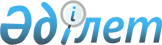 Уәлиханов аудандық мәслихатының 2021 жылғы 30 желтоқсандағы № 2-14 с "2022-2024 жылдарға арналған Уәлиханов ауданы Ақбұлақ ауылдық округінің бюджетін бекіту туралы" шешіміне өзгерістер мен толықтырулар енгізу туралыСолтүстік Қазақстан облысы Уәлиханов аудандық мәслихатының 2022 жылғы 21 қарашадағы № 8-23 c шешімі
      Уәлиханов аудандық мәслихаты ШЕШТІ:
      1. Уәлиханов аудандық мәслихатының "2022-2024 жылдарға арналған Уәлиханов ауданы Ақбұлақ ауылдық округінің бюджетін бекіту туралы" 2021 жылғы 30 желтоқсандағы № 2-14 с шешіміне келесі өзгерістер мен толықтырулар енгізілсін: 
      1-тармақ жаңа редакцияда баяндалсын:
      "1. 2022-2024 жылдарға арналған Уәлиханов ауданы Ақбұлақ ауылдық округінің бюджеті осы шешімге тиісінше 1, 2 және 3-қосымшаларға сәйкес, соның ішінде 2022 жылға келесі көлемдерде бекітілсін:
      1) кірістер – 52 430,1 мың теңге:
      салықтық түсімдер – 1 986 мың теңге;
      салықтық емес түсімдер – 155 мың теңге;
      негізгі капиталды сатудан түсетін түсімдер – 212 мың теңге;
      трансферттер түсімі – 50 077,1 мың теңге;
      2) шығындар – 53 091 мың теңге;
      3) таза бюджеттік кредиттеу – 0 мың теңге:
      бюджеттік кредиттер – 0 мың теңге;
      бюджеттік кредиттерді өтеу – 0 мың теңге;
      4) қаржы активтерімен операциялар бойынша сальдо – 0 мың теңге:
      қаржы активтерін сатып алу – 0 мың теңге;
      мемлекеттің қаржы активтерін сатудан түсетін түсімдер – 0 мың теңге;
      5) бюджет тапшылығы (профициті) – -660,9 мың теңге;
      6) бюджет тапшылығын қаржыландыру (профицитін пайдалану) –660,9 мың теңге:
      қарыздар түсімі – 0 мың теңге;
      қарыздарды өтеу – 0 мың теңге;
      бюджет қаражатының пайдаланылатын қалдықтары – 660,9 мың теңге.";
      келесі мазмұндағы 7-1 тармағымен толықтырылсын:
       "7-1 2022 жылға арналған ауылдық бюджетте областық бюджеттен нысаналы трансферттер ауылдық округ әкімнің оқуына ескерілсін."; 
      көрсетілген шешімнің 1-қосымшасы осы шешімнің қосымшасына сәйкес жаңа редакциасында баяндалсын.
      2. Осы шешім 2022 жылғы 1 қаңтардан бастап қолданысқа енгізіледі. 2022 жылға арналған Уәлиханов ауданы Ақбұлақ ауылдық округінің бюджеті
					© 2012. Қазақстан Республикасы Әділет министрлігінің «Қазақстан Республикасының Заңнама және құқықтық ақпарат институты» ШЖҚ РМК
				
      Уәлиханов аудандық мәслихатының хатшысы 

М. Абдулов
Уәлиханов аудандық мәслихатының2022 жылғы 21 қарашадағы№8-23 с шешіміне қосымшаУәлиханов аудандық мәслихатының  2021 жылғы 30 желтоқсандағы№2-14с шешіміне 1-қосымша
Санаты
Санаты
Санаты
Атауы
Сомасы, мың теңге
Сыныбы
Сыныбы
Атауы
Сомасы, мың теңге
Кіші сыныбы
Атауы
Сомасы, мың теңге
1
1
1
2
3
1) Кірістер
52430,1
1
Салықтық түсімдер
1986
04
Меншiкке салынатын салықтар
1539
1
Мүлiкке салынатын салықтар 
42,5
4
Көлiк құралдарына салынатын салық 
1496,5
05
Тауарларға, жұмыстарға және қызметтерге салынатын ішкі салықтар
447
3
Табиғи және басқа да ресурстарды пайдаланғаны үшін түсетін түсемдер
447
2
Салықтық емес түсiмдер
155
01
Мемлекеттік меншіктен түсетін кірістер
92
5
Мемлекет меншігіндегі мүлікті жалға беруден түсетін кірістер
92
04
Айыппұлдар, өсімпұлдар, санкциялар
63
1
Мемлекеттік мекемелерге салынатын өзге де айыппұлдар, өсімпұлдар, санкциялар, өсімпұлдар
63
3
Негізгі капиталды сатудан түсетін түсімдер
212
03
Жердi және материалдық емес активтердi сату
212
1
Жерді сату
212
4
Трансферттердің түсімдері
50 077,1
02
Мемлекеттiк басқарудың жоғары тұрған органдарынан түсетiн трансферттер
50 077,1
3
Аудандардың (облыстық маңызы бар қаланың) бюджетінен трансферттер
50 077,1
Функционалдық топ
Функционалдық топ
Функционалдық топ
Атауы
Сомасы, мың теңге
Бюджеттік бағдарламалардың әкімшісі
Бюджеттік бағдарламалардың әкімшісі
Атауы
Сомасы, мың теңге
Бағдарлама
Атауы
Сомасы, мың теңге
1
1
1
2
3
2) Шығындар
53 091
01
Жалпы сипаттағы мемлекеттiк қызметтер
24 286,2
124
Аудандық маңызы бар қала, ауыл, кент, ауылдық округ әкімінің аппараты
24 286,2
001
Аудандық маңызы бар қала, ауыл, кент, ауылдық округ әкімінің қызметін қамтамасыз ету жөніндегі қызметтер
24 286,2
07
Тұрғын үй-коммуналдық шаруашылық
2670
124
Аудандық маңызы бар қала, ауыл, кент, ауылдық округ әкімінің аппараты
2670
008
Елді мекендердегі көшелерді жарықтандыру
2170
011
Елді мекендерді абаттандыру мен көгалдандыру
500
08
Мәдениет, спорт, туризм және ақпараттық кеңістiк
18340
124
Аудандық маңызы бар қала, ауыл, кент, ауылдық округ әкімінің аппараты
18340
006
Жергілікті деңгейде мәдени-демалыс жұмысын қолдау
18340
12
Көлiк және коммуникация
872
124
Аудандық маңызы бар қала, ауыл, кент, ауылдық округ әкімінің аппараты
872
013
Аудандық маңызы бар қалаларда, ауылдарда, кенттерде, ауылдық округтерде автомобиль жолдарының жұмыс істеуін қамтамасыз ету
200
045 
Аудандық маңызы бар қалалардың, ауылдардың, кенттердің, ауылдық округтердің автомобиль жолдарын күрделі және орташа жөндеу
672
13
Басқалар 
6922,8
124
Аудандық маңызы бар қала, ауыл, кент, ауылдық округ әкімінің аппараты
6922,8
040
Өңірлерді дамытудың 2025 жылға дейінгі мемлекеттік бағдарламасы шеңберінде өңірлерді экономикалық дамытуға жәрдемдесу бойынша шараларды іске асыруға ауылдық елді мекендерді жайластыруды шешуге арналған іс-шараларды іске асыру
6922,8
3) Таза бюджеттік кредиттеу
0
Бюджеттік кредиттер
0
Санаты
Санаты
Санаты
Атауы
Сомасы, мың теңге
Сыныбы
Сыныбы
Атауы
Сомасы, мың теңге
Кіші сыныбы
Атауы
Сомасы, мың теңге
5
Бюджеттік кредиттерді өтеу
0
01
Бюджеттік кредиттерді өтеу
0
1
Мемлекеттік бюджеттен берілген бюджеттік кредиттерді өтеу
0
4) Қаржы активтері мен операциялар бойынша сальдо
0
Қаржы активтерін сатып алу
0
Мемлекеттің қаржы активтерін сатудан түсетін түсімдер
0
5) Бюджет тапшылығы (профициті)
-660,9
6) Бюджет тапшылығын қаржыландыру (профицитін пайдалану):
660,9
7
Қарыздар түсімі
0
01
Мемлекеттік ішкі қарыздар
0
2
Қарыз алу келісім-шарттары
0
Функционалдық топ
Функционалдық топ
Функционалдық топ
Атауы
Сомасы, мың теңге
Бюджеттік бағдарламалардың әкімшісі
Бюджеттік бағдарламалардың әкімшісі
Атауы
Сомасы, мың теңге
Бағдарлама
Атауы
Сомасы, мың теңге
16
Қарыздарды өтеу
0
Санаты
Санаты
Санаты
Атауы
Сомасы, мың теңге
Сыныбы
Сыныбы
Атауы
Сомасы, мың теңге
Кіші сыныбы
Атауы
Сомасы, мың теңге
8
Бюджет қаражатының пайдаланылатын қалдықтары
660,9
01
Бюджет қаражаты қалдықтары
660,9
1
Бюджет қаражатының бос қалдықтары
660,9